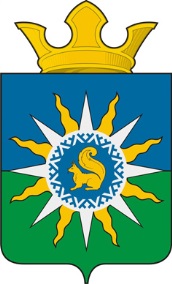 муниципальное образование ПОСЕЛОК ХАНЫМЕЙСОБРАНИЕ ДЕПУТАТОВ4 созываР Е Ш Е Н И ЕПроектВ соответствии с Федеральным законом от 6 октября 2003 года № 131-ФЗ «Об общих принципах организации местного самоуправления в Российской Федерации», постановлением Правительства Российской Федерации от 30 апреля 2014 года № 403 «Об исчерпывающем перечне процедур в сфере жилищного строительства», Уставом муниципального образования поселок Ханымей, Собранием депутатов муниципального образования поселок Ханымей 4 созываР Е Ш Е Н О:1. Внести в решение Собрания депутатов 4 созыва от 15 декабря 2017 года № 27 «Об утверждении Порядка предоставления разрешения на осуществление земляных работ на территории муниципального образования поселок Ханымей» следующие изменения и дополнения:1.1. в приложение «Порядок предоставления разрешения на осуществление земляных работ на территории муниципального образования поселок Ханымей» внести следующие изменения и дополнения:1.1.1. пункт 2.1 дополнить подпунктом 7 следующего содержания:«7) копии правоустанавливающих документов на земельный участок, на территории которого планируется производство земляных работ, или сведения, содержащиеся в них, в том числе соглашение об установлении сервитута, решение об установлении публичного сервитута в 1 экземпляре (если указанные документы (их копии или сведения, содержащиеся в них) отсутствуют в Едином государственном реестре недвижимости).»;1.1.2. в пункте 2.13 слова «6 дней» заменить словами «3 рабочих дней»;1.1.3. в пункте 2.14 слова «10 дней» заменить словами «7 рабочих дней»;1.1.4. в пункте 2.20 слова «3 рабочих дней» заменить словами «2 рабочих дней»;1.1.5. подпункт 3 пункта 3.1 изложить в следующей редакции:«3) копия документа, подтверждающего прием-передачу территории после завершения производства земляных работ между заказчиком работ и балансодержателем (владельцем, арендатором, собственником) территории земельного участка, в границах которого осуществлялось производство земляных работ;».2. Настоящее решение опубликовать (обнародовать) в информационно-политической газете Пуровского района «Северный луч» и разместить на официальном сайте муниципального образования поселок Ханымей. 3. Контроль за исполнением настоящего решения возложить на председателя Собрания депутатов муниципального образования поселок Ханымей 4 созыва. Глава муниципального образования поселок Ханымей								А. К. Мектепкалиев 2020г.№О внесении изменений и дополнений в решение Собрания депутатов 4 созыва от 15 декабря 2017 года № 27 «Об утверждении Порядка предоставления разрешения на осуществление земляных работ на территории муниципального образования поселок Ханымей»